ЧАСТНОЕ ОБЩЕОБРАЗОВАТЕЛЬНОЕ УЧРЕЖДЕНИЕ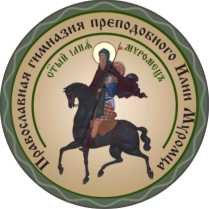 ПРАВОСЛАВНАЯ ГИМНАЗИЯПРЕПОДОБНОГО ИЛИИ МУРОМЦА                                       Владимирская область, округ МуромРАБОЧАЯ ПРОГРАММА   по  литературе8  класс Количество часов за год  - 68Количество часов в неделю  -  2 Данилина О.Н.  учитель русского языка  и   литературы высшей    квалификационной категории(ФИО педагога, квалификационная категория)2021-2022 учебный годПояснительная запискаРабочая программа учебного предмета «Литература» для 8 класса составлена на основе    нормативно-правовых документов:Законы:Федеральный Закон «Об образовании в Российской Федерации» (от 29.12. 2012 № 273-ФЗ);Федеральный закон от 01.12.2007 № 309 (ред. от 23.07.2013) «О внесении изменений в отдельные законодательные акты Российской Федерации в части изменения и структуры Государственного образовательного стандарта».областной закон от 14.11.2013 № 26-ЗС «Об образовании в Ростовской области».Концепции:Концепция долгосрочного социально-экономического развития Российской Федерации на период до 2020 года. Распоряжение Правительства Российской Федерации от 17.11.2008 № 1662-р.Программы:Государственная программа Российской Федерации "Развитие образования" на 2013-2020 годы (принята 11 октября 2012 года на заседании Правительства Российской Федерации);Постановления:постановление Правительства Российской Федерации от 15.04.2014 № 295 «Об утверждении государственной программы Российской Федерации "Развитие образования" на 2013 - 2020 годы»;постановление Главного государственного санитарного врача РФ от 29.12.2010 № 189 «Об утверждении СанПиН 2.4.2.2821-10 «Санитарно-эпидемиологические требования к условиям и организации обучения в общеобразовательных учреждениях»;постановление Правительства Ростовской области от 25.09.2013 № 596 «Об утверждении государственной программы Ростовской области «Развитие образования», постановление Правительства Ростовской области от 06.03.2014 № 158 «О внесении изменений в постановление Правительства Ростовской области от 25.09.2013 № 596».Приказы:приказ Минобразования России от 05.03.2004 №1089 «Об утверждении федерального компонента государственных образовательных стандартов начального общего, основного общего и среднего (полного) общего образования»;приказ Минобразования России от 09.03.2004 №1312 «Об утверждении федерального базисного плана и примерных учебных планов для образовательных учрежденийРоссийской Федерации, реализующих программы общего образования»;приказ Минобрнауки России от 20.08.2008 №241 «О внесении изменений в федеральный базисный учебный план и примерные учебные планы для образовательных учрежденийРоссийской Федерации, реализующих программы общего образования, утвержденные приказомМинистерства образования Российской Федерации от 09.03.2004 №1312«Об утверждении федерального базисного плана и примерных учебных планов для образовательных учрежденийРоссийской Федерации, реализующих программы общего образования»;приказ Минобразования Ростовской области от 30.06.2010 №582 «Об утверждении плана по модернизации общего образования на 2011 2015 годы»;приказ Минобрнауки России от 30.08.2010 №889 «О внесении изменений в федеральный базисный учебный план и примерные учебные планы для образовательных учрежденийРоссийскойФедерации,реализующих программы общего образования,утвержденныеприказомМинистерства образования Российской Федерации от 09.03.2004 №1312«Об утверждении федерального базисного плана и примерных учебных планов для образовательных учрежденийРоссийской Федерации, реализующих программы общего образования»;приказ Минобрнауки России от 03.06.2011 № 1994 «О внесении изменений в федеральный базисный учебный план и примерные учебные планы для образовательных учрежденийРоссийскойФедерации,реализующих программы общего образования,утвержденныеприказомМинистерства образования Российской Федерации от 09.03.2004 №1312»;- приказ Минобрнауки России от 10.11.2011 №2643 «О внесении изменений в Федеральный компонент государственных образовательных стандартов начального общего, основного общего и среднего (полного) общего образования, утвержденный приказом Министерства образования Российской Федерации от 05.03.2004 № 1089»;- приказ Минобрнауки России от 31.01.2012 № 69 «О внесении изменений в Федеральный компонентгосударственных образовательных стандартов начального общего, основного общего и среднего (полного) общего образования, утвержденный приказом Министерства образования Российской Федерации от 05.03.2004 № 1089»;- приказ Минобрнауки России от 01.02.2012 № 74 «О внесении изменений в федеральный базисный учебный плани примерные учебные планы для образовательных учрежденийРоссийскойФедерации,реализующих программы общего образования,утвержденныеприказомМинистерства образования Российской Федерации от 09.03.2004 №1312»;приказ Минобрнауки России от 19.12.2012 № 1067 «Об утверждении федеральных перечней учебников, рекомендованных (допущенных) к использованию в образовательном процессе в образовательных учреждениях, реализующих образовательные программы общего образования и имеющих государственную аккредитацию, на 2013-2014 учебный год»;приказ Минобрнауки России от 30.08.2013 № 1015 «Об утверждении Порядка организации и осуществления образовательной деятельности по основным общеобразовательным программам - образовательным программам начального общего, основного общего и среднего общего образования»;приказ Минобрнауки России от 31.03.2014 № 253 «Об утверждении федерального перечня учебников, рекомендуемых к использованию при реализации имеющих государственную аккредитацию образовательных программ начального общего, основного общего, среднего общего образования»;приказ Министерства образования и науки Российской Федерации от 9 января .    № 2 «Об утверждении порядка применения организациями, осуществляющими образовательную деятельность, электронного обучения, дистанционных образовательных технологий при реализации образовательных программ».Цель литературного образования – способствовать духовному становлению личности, формированию ее нравственных позиций, эстетического вкуса, совершенному владению речью.На основании требований Государственного образовательного стандарта в содержании тематического планирования предполагается реализовать актуальные в настоящее время компетентностный, личностно-ориентированный, деятельностный подходы, которые определяют задачи обучения: приобретение знаний по чтению и анализу художественных произведений с привлечением базовых литературоведческих понятий и необходимых сведений по истории литературы; овладение способами правильного, беглого и выразительного чтения вслух художественных и учебных текстов, в том числе и чтению наизусть; устного пересказа (подробному, выборочному, сжатому, от другого лица, художественному) – небольшого отрывка, главы, повести, рассказа, сказки; свободному владению монологической и диалогической речью в объеме изучаемых произведений; научиться развернутому ответу на вопрос, рассказу о литературном герое, характеристике героя; отзыву на самостоятельно прочитанное произведение; способами свободного владения письменной речью; освоение лингвистической, культурологической, коммуникативной компетенций.Общая характеристика учебного курсаПринципы отбора содержания связаны с преемственностью целей образования на различных ступенях и уровнях обучения, логикой внутрипредметных связей, а также с возрастными особенностями развития учащихся.Личностная ориентация образовательного процесса выявляет приоритет воспитательных и развивающих целей обучения. Способность учащихся понимать причины и логику развития литературных процессов открывает возможность для осмысленного восприятия всего разнообразия мировоззренческих, социокультурных систем, существующих в современном мире. Система учебных занятий призвана способствовать развитию личностной самоидентификации, гуманитарной культуры школьников, их приобщению к ценностям национальной и мировой культуры, усилению мотивации к социальному познанию и творчеству, воспитанию личностно и общественно востребованных качеств, в том числе гражданственности, толерантности.Деятельностный подход отражает стратегию современной образовательной политики: необходимость воспитания человека и гражданина, интегрированного в современное ему общество, нацеленного на совершенствование этого общества. Система уроков сориентирована не столько на передачу «готовых знаний», сколько на формирование активной личности, мотивированной к самообразованию, обладающей достаточными навыками и психологическими установками к самостоятельному поиску, отбору, анализу и использованию информации. Это поможет выпускнику адаптироваться в мире, где объем информации растет в геометрической прогрессии, где социальная и профессиональная успешность напрямую зависят от позитивного отношения к новациям, самостоятельности мышления и инициативности, от готовности проявлять творческий подход к делу, искать нестандартные способы решения проблем, от готовности к конструктивному взаимодействию с людьми.Основой целеполагания является обновление требований к уровню подготовки выпускников в системе гуманитарного образования, отражающее важнейшую особенность педагогической концепции государственного стандарта – переход от суммы «предметных результатов» (то есть образовательных результатов, достигаемых в рамках отдельных учебных предметов) к межпредметным и интегративным результатам. Такие результаты представляют собой обобщенные способы деятельности, которые отражают специфику не отдельных предметов, а ступеней общего образования. В государственном стандарте они зафиксированы как общие учебные умения, навыки и способы человеческой деятельности, что предполагает повышенное внимание к развитию межпредметных связей курса литературы.Основное общее образование в современных условиях призвано обеспечить функциональную грамотность и социальную адаптацию обучающихся на основе приобретения ими компетентностного опыта в сфере учения, познания, профессионально-трудового выбора, личностного развития, ценностных ориентаций и смыслотворчества. Это предопределяет направленность целей обучения на формирование компетентной личности, способной к жизнедеятельности и самоопределению в информационном обществе, ясно представляющей свои потенциальные возможности, ресурсы и способы реализации выбранного жизненного пути.          В 8 классе ученики особенно пристально рассматривают проблему времени на страницах произведения искусства слова, и, как следствие, воспроизведения исторических событий в литературе. Знания, полученные на уроках истории, опыт самостоятельного чтения дают возможность серьезного знакомства с произведениями исторической тематики. Такие произведения не только рассказывают о конкретных событиях, но и раскрывают взаимосвязь судьбы человека с судьбой своего времени. Внимание к тому, что М. М. Бахтин назвал хронотопом, т. е. к пространству и времени на страницах художественного произведения в их взаимной соотнесенности (сам термин в программу не включен), — уже своеобразная подготовка к восприятию курса на историко-литературной основе. В этом классе при изучении художественного произведения особенно важна роль автора. Понимание позиции автора, повествующего об исторических событиях, становится особенно убедительной для учеников. Сложность связей литературы и времени демонстрируется практически каждым конкретным произведением, включенным в этот курс. Нужно особо отметить, как широко представлена лирика, отражающая яркость эмоционального отклика художественного слова на события прошлого. Именно в лирических произведениях, обращенных к истории, ярко и эмоционально выявляется позиция автора.Материал в планировании расположен по литературным темам, что обеспечивает последовательность изучения литературных явлений, обобщения, закрепления и развития литературных знаний.Кроме того, на уроках литературы в 8 классе реализуется региональный компонент основного общего образования по литературе, целью которого является обогащение духовного мира учащихся путем их приобщения к лучшим образцам искусства слова Дона и о Доне и на основе творческой деятельности формирование гуманистического мировоззрения, воспитание любви и уважения к нравственным ценностям донской культуры, к лучшим чертам менталитета жителей донского края, развитие читательской культуры, потребности в самостоятельном чтении художественных произведений Дона и о Доне.Место учебного предмета  в  учебном планеСодержание и формы учебного процесса определяются Государственными образовательными стандартами, реализующимися в Федеральных примерных программах для образовательных учреждений РФ с учетом федерального компонента государственного стандарта среднего общего образования и закрепленными в учебном плане образовательного учреждения.  Программа изучения  литературы в 8 классе  рассчитана на 2 часа в неделю. При 34 учебных неделях общее количество часов составит 68 часов.Содержание учебного предметаЛитература и времяЛитературный процесс как часть исторического процесса. История в произведениях искусства слова. Время на страницах исторических произведений. Жанровое разнообразие произведений исторической тематики. «Калоши счастья» Х. К. Андерсена и «Цицерон» Ф. И. Тютчева как эпиграфы курса 8 класса, которые подчеркивают роль обращения художественной литературы к истории.Х. К. Андерсен.  «К а л о ш и  с ч а с т ь я»  как развернутая притча о характере связи времен между собой. Герой сказки и его путешествие в средние века. Четкость и убедительность выводов автора.Ф. И. Тютчев.  «Ц и ц е р о н».  Неразрывность связи судьбы человека со своим временем.Т е о р и я.  Литература и история. Эпиграф.ФольклорИстория в устном народном творчестве.Жанры исторической тематики в фольклоре. Сюжеты и герои исторических произведений фольклора. Былины как свидетельство исторических событий.Т е о р и я.  Исторические сюжеты в народном толковании.Историческая народная песня.Герои и сюжеты фольклорных песен на исторические темы. «П р а в е ж».  Петр Великий и Иван Грозный в песнях.«П е т р а  П е р в о г о  у з н а ю т  в  ш в е д с к о м  г о р о д е»  и др. Художественные особенности исторических песен. Историческая народная песня и ее исполнители. Слово и музыка в народной песне.Т е о р и я.  Историческая народная песня.Народная драма.Народная драма как органическая часть праздничного народного быта. От обряда к пьесе. Постановка пьес на народных сценах. География распространения народной драмы. «К а к  ф р а н ц у з  М о с к в у  б р а л».  Героико-романтическая народная драма. Особенности народной драмы: сочетание и чередование трагических сцен с комическими. Драматический конфликт в «исторической» народной пьесе. Соединение героев разных эпох в одном произведении. Герои пьесы: Наполеон и Потемкин. Сюжет. Патриотический пафос народной пьесы.Т е о р и я.  Народная драма.История на страницах произведений эпохи ВозрожденияМ. де Сервантес Сааведра.  «Д о н  К и х о т»  (фрагменты). Герой романа Дон Кихот и его оруженосец СанчоПанса. Пародия на рыцарский роман. Иллюзия и действительность. Дон Кихот как «вечный образ».Т е о р и я.  Рыцарский роман. «Вечный образ».История на страницах произведений древнерусской литературыИсторическая тема в произведениях древнерусской литературы. Особенности отражения исторического прошлого в литературе Средних веков.Т е о р и я.  Древнерусская литература и ее жанры.Летопись«Н а ч а л ь н а я  л е т о п и с ь»,  «П о в е с т ь  в р е м е н н €ы х  л е т».  Русская летопись как жанр исторического повествования. Отражение событий истории в летописях XI—XVII вв. Рассказ о смерти Олега в «Начальной летописи». «Повесть временных лет» как первый общерусский летописный свод. Источники повести — более ранние своды и записи.Т е о р и я.  Летопись.Жития святыхЖития святых как исторические повествования. Жития первых русских святых на страницах летописи. Популярность жанра жития в древнерусской литературе. Особенности изображения биографии героя в жанре жития. Роль нравственного поучения на страницах жития.«С к а з а н и е  о  ж и т и и  А л е к с а н д р а  Н е в с к о г о».  Жизнь героя русской истории как канонизированного святого на страницах жития. Б. К. Зайцев.  «П р е п о д о б н ы й  С е р г е й  Р а д о н е ж с к и й».  Элементы житийного жанра в авторском произведении XX в. Становление характера подвижника.Т е о р и я.  Житие. Художественные особенности жанра жития.Литература эпохи ПросвещенияЖ. Б. Мольер.  «М е щ а н и н  в о  д в о р я н с т в е»  (сцены). Комедия как жанр драматического произведения. Особенности комедии классицизма. Сатирический образ господина Журдена.Т е о р и я.  Классицизм. Комедия.История на страницах произведений XVIII векаЖанры исторических произведений: эпические и драматические. Д.И.Фонвизин.  «Н е д о р о с ль ». Комедия в пяти действиях. Т е о р и я.  КомедияИсторическое прошлое в литературе XIX векаПостоянство интересов читателей и писателей к историческим событиям и героям. История в произведениях классики. Массовая литература на исторические темы. Патриотическое звучание произведений исторической тематики. Яркость выражения авторской позиции в произведениях на исторические темы.Т е о р и я.  Исторические темы в русской классике. Романтизм и реализм литературы XIX в. Родная история в произведениях этого века.Былины и их герои в произведениях XIX векаА. К. Толстой.  «И л ь я  М у р о м е ц»,  «П р а в д а»,  «К у р г а н».  Герои и события былин в русской поэзии. Былинные мотивы в разных видах художественного творчества. Обращение А. К. Толстого к стихотворному переложению сюжетов русских былин, его восхищение цельными героическими характерами былинных богатырей. Поэтическая сила и обаяние произведений поэта. Т е о р и я.  Былина и баллада.Г. Лонгфелло.  «П е с н ь  о  Г а й а в а т е»  (перевод И. А. Бунина). Поэтичность индейских легенд и преданий в поэме Лонгфелло. Сюжет и герои поэмы. Образ народного героя Гайаваты. Художественные особенности изображения. Близость героев поэмы к миру природы. Образность и красота поэтического языка «Песни о Гайавате». Совершенство перевода.Т е о р и я.  Песнь как жанр.В. Скотт.  «А й в е н г о»  (самостоятельное чтение с последующим обсуждением). Вальтер Скотт как родоначальник исторического романа. Типы исторических романов: роман-хроника, роман-жизнеописание, биографический роман, авантюрно-исторический роман. Изображение героев и изображение эпохи. Концепция истории и человека в романе. Романтический историзм и осмысление законов развития человечества. Герой романтического исторического романа и сюжет. Айвенго и леди Ровена. Ричард Львиное Сердце и Робин Гуд как исторические герои и как персонажи романа. Пушкин о Вальтере Скотте.Т е о р и я.  Исторический роман.И. А. Крылов.  «В о л к  н а  п с а р н е».  Историческое событие и жанр басни. Патриотический пафос басни Крылова. Кутузов и Наполеон в аллегорическом произведении. Мораль басни и ее роль в реальных событиях Отечественной войны .Т е о р и я.  Басня на историческую тему.А. С. Пушкин.  «П е с н ь  о  в е щ е м  О л е г е».  Богатство исторической тематики в творчестве Пушкина. Сюжеты русской летописи в лирике поэта. Тема судьбы, рока в балладе «Песнь о вещем Олеге». Сюжет «Песни...» и сюжет летописного эпизода. Герой и его судьба. Поэтическое совершенство произведения и его музыкальное воплощение. «П о л т а в а»  (фрагмент). Описание битвы и ее главного героя. Образ Петра в поэме — образ вдохновителя победы.«Б о р и с Г о д у н о в»«К а п и т а н с к а я  д о ч к а».  Болдинская осень . Работа над «Историей Пугачева» и повестью «Капитанская дочка». Пугачев в историческом труде и в художественном произведении: художественное мастерство Пушкина в произведениях двух различных жанров, созданных на одном материале. Сюжет исторической повести «Капитанская дочка» и его важнейшие события. Исторические события и исторические герои на страницах повести. Пугачев как вождь народного восстания и как человек. Взгляд Пушкина на восстание Пугачева как на «бунт бессмысленный и беспощадный». Острота постановки проблемы. Герои исторические и герои вымышленные: Гринев и Пугачев, Гринев и Швабрин, Гринев и Маша. Становление характера Гринева. Проблема чести, долга, милосердия. Проблема морального выбора. Портрет и пейзаж на страницах исторической прозы. Роль эпиграфов в повести. Название и идейный смысл произведений («История Пугачева» и «Капитанская дочка»).Т е о р и я.  Историческая проза. Историческая повесть и исторический труд. Эпиграф. Сюжет и фабула. Автор в историческом произведении.М. Ю. Лермонтов.  «П е с н я  п р о  ц а р я  И в а н а  В а с и л ь е в и ч а,  м о л о д о г о  о п р и ч н и к а  и  у д а л о г о  к у п ц а  К а л а ш н и к о в а».  Быт и нравы XVI в. в поэме. Исторический сюжет и герои песни. Трагическое столкновение героев. Иван Грозный, опричник Кирибеевич и купец Калашников. Нравственные проблемы песни. Благородство и стойкость Калашникова и позиция Кирибеевича. Нравственная оценка событий автором. Связь поэмы с устным народным творчеством. Романтическое изображение природы как фона событий. «Песня ...» как лироэпическое произведение.Т е о р и я.  Историческая поэма.Н. В. Гоголь.  «Т а р а с  Б у л ь б а».  Историческая основа и народно-поэтические истоки повести. XVI век Южной Руси в повести Гоголя. Гоголь — мастер батальных сцен и героических характеров. Битва под Дубно. Стихийная мощь жизни народа и природы на страницах повести. Запорожская Сечь как прославление боевого товарищества, ее нравы и обычаи. Образы Тараса и его сыновей. Мастерство Гоголя в изображении природы. Патриотический пафос произведения. Роль лирических отступлений в повествовании. Авторское отношение к героям.Т е о р и я.  Историческая повесть. Патриотический пафос произведения.В. А. Жуковский.  «В о с п о м и н а н и е»,  «П е с н я»;  А. С. Пушкин.  «В о с п о м и н а н и е»,  «С т а н с ы»;  Д. В. Давыдов.  «Б о р о д и н с к о е  п о л е»;  И. И. Козлов.  «В е ч е р н и й  з в о н»;  Ф. И. Глинка.  «М о с к в а»; А. Н. Апухтин.  «С о л д а т с к а я  п е с н я  о  С е в а с т о п о л е».  Обращение лирических поэтов к исторической тематике. Масштаб осмысления былого в лирике: отражение как значительных исторических событий, так и сокровенных воспоминаний, воскрешающих личный опыт поэта. Яркая индивидуальность поэта в художественной оценке минувшего.А. Дюма.  «Т р и  м у ш к е т е р а»  (самостоятельное чтение с последующим обсуждением). Авантюрно-исторические романы Александра Дюма-отца. Трансформация исторических событий и исторических героев. Мир вымышленных героев на фоне исторических обстоятельств. Увлекательность сюжетов и яркость характеров. Кодекс чести и правила поведения героев в романах А. Дюма. Яркость авторской позиции. Причина популярности произведений А. Дюма.Т е о р и я.  Авантюрно исторический роман.А. К. Толстой.  «В а с и л и й  Ш и б а н о в».  Подлинные исторические лица — царь Иван Грозный и князь Курбский. Василий Шибанов как нравственный идеал автора.«К н я з ь  С е р е б р я н ы й».  Эпоха и ее воспроизведение в романе. Сюжет и его главные герои. Исторические лица — царь Иван IV Грозный, Малюта Скуратов и др. Вымышленные герои и их роль на страницах исторического повествования. Романтический взгляд на родную историю. Патриотический пафос повествования. Высокие нравственные идеалы автора и убедительность его позиции. Историческая точность в воспроизведении быта эпохи. Художественные особенности повествования. Роль фольклорных произведений в романе. Народная песня на страницах романа.Т е о р и я.  Исторический роман. Связь исторического романа с фольклором.Л. Н. Толстой.  «П о с л е  б а л а».  Гуманистический пафос рассказа. «После бала» как воспоминание о впечатлениях юности. Герои и их судьбы. Иван Васильевич как герой-рассказчик. Контраст как основа композиции рассказа, раскрытия душевного состояния героя. Роль случая в жизни и судьбе человека. Образ «грациозной и величественной» Вареньки. Полковник на балу и после бала. Сцена истязания беглого солдата. красочные и звуковые образы при ее создании. Время и пространство в рассказе. Художественное мастерство писателя.Т е о р и я.  Контраст как прием композиции.Историческое прошлое в литературе XX векаБылины и их герои в произведениях XX векаИ. А. Бунин.  «Н а  р а с п у т ь е»,  «С в я т о г о р»,  «С в я т о г о р  и  И л ь я»;  К. Д. Бальмонт.  «Ж и в а я  в о д а»;  Е. М. Винокуров.  «Б о г а т ы р ь».  Былины и их герои в произведениях XX в. Трансформация образа былинного героя в произведениях XX в. Живая стихия русского фольклора в стихотворениях И. А. Бунина. Проникновенное отражение былинных образов в его поэзии. Мастерство исторических образов совершенство языка, разнообразие и богатство ритмики стихотворений поэта. Былинные мотивы в творчестве К. Д. Бальмонта. Стихотворение «Живая вода» как обращение к «родным богатырям». Чистота и прозрачность ритма, «перезвоны благозвучий» стихотворных строк поэта.Т е о р и я.  Былины в лирике XX в.Ю. Н. Тынянов.  «В о с к о в а я  п е р с о н а»,  «П о д п о р у ч и к  К и ж е».  Исторические романы и повести Тынянова. «Восковая персона» как повесть о судьбе Петра Великого и его наследия. Герои и сюжет повести. «Подпоручик Киже» — осуждение нелепостей воинской службы при Павле I. Язык и стиль, помогающий воссоздать картины русской истории.Т е о р и я.  Язык и стиль исторического повествования.М. Алданов.  «Ч е р т о в  м о с т»  (главы),  «С в я т а я  Е л е н а,  м а л е н ь к и й  о с т р о в».  Исторические романы и повести Марка Алданова. Родная история и история Европы в произведениях автора русского зарубежья. Тетралогия «Мыслитель». Серия исторических портретов. Блестящее изображение полководца Суворова в романе «Чертов мост». «Святая Елена, маленький остров» как завершение тетралогии. Последние годы жизни Наполеона. Неразрывность связи времен как главная тема творчества М. Алданова. Активное утверждение авторской позиции в произведениях исторического цикла.Т е о р и я.  Циклы исторических романов (тетралогия, трилогия).Б. Л. Васильев.  «У т о л и  м о я  п е ч а л и...».  Изображение ходынской трагедии. Понимание автором и его героями причин этой трагедии. Различные пути развития России в представлении героев романа. Обыденная жизнь людей на фоне трагических страниц родной истории. Исторические лица, изображенные в произведении (император Николай II, великий князь Сергей Александрович, Иван Каляев, Василий Иванович Немирович-Данченко). Главная героиня Наденька Олексина, ее искания. Зависимость судьбы Наденьки от происходящих событий. Смысл заглавия романа.Т е о р и я.  Исторический роман и его название.Великая Отечественная война в литературеЛ. М. Леонов.  «З о л о т а я  к а р е т а».  Тема Великой Отечественной войны в произведениях послевоенных лет. Судьбы героев пьесы и их идеалы. Романтический настрой автора при создании образов героев и истолкования их отношения к судьбе человека. Драматический сюжет и драматические судьбы.Т е о р и я.  Символика названия пьесы.История на страницах поэзии XX векаВ. Я. Брюсов.  «Т е н и  п р о ш л о г о»,  «В е к  з а  в е к о м»;  З. Н. Гиппиус.  «14 д е к а б р я»;  Н. С. Гумилев.  «С т а р и н а»,  «П р а п а м я т ь»;  М. А. Кузмин.  «Л е т н и й  с а д»;  М. И. Цветаева.  «Д о м и к и  с т а р о й  М о с к в ы»,  «Г е н е р а л а м  д в е н а д ц а т о г о  г о д а»;  Г. В. Иванов.  «Е с т ь  в  л и т о г р а ф и я х  с т а р и н н ы х  м а с т е р о в...»;  Д. Б. Кедрин.  «З о д ч и е»  и др. Традиционное внимание поэтов к родной истории и ее событиям. Тема прошлого как одна из тем лирики поэтов XX столетия. Осмысление былого поэтами серебряного века и современными поэтами. Лирические раздумья об исторических событиях, о свершениях и ошибках человечества, о произведениях искусства как свидетелях минувшего.Т е о р и я.  Роль темы прошлого в лирике XX в.Беседа по итогам чтения и изучения произведений исторической тематики в течение года. Произведения русской и зарубежной литературы, отражающие исторические события. Рекомендации по самостоятельному чтению во время летних каникул.Тематическое планированиеУчебно-методическое и материально-техническое обеспечение образовательного процессаВ соответствии с образовательной программой школы используется следующий учебно-методический комплекс:«Литература.8 кл. : в 2 ч. Ч. 1: учеб.-хрестоматия / авт.-сост. Т.Ф.Курдюмова, Е.Н.Колокольцев, О.Б.Марьина, и др.; под ред. Т.Ф.Курдюмовой.  – М.: Дрофа, .                «Литература.8 кл. : в 2 ч. Ч. 2: учеб.-хрестоматия / авт.-сост. Т.Ф.Курдюмова, Е.Н.Колокольцев, О.Б.Марьина, и др.; под ред. Т.Ф.Курдюмовой.  – М.: Дрофа, .                Дополнительная литература для учащихсяЛитература Дона: Хрестоматия для чтения в 8 – 9 классах. – Ростов н/Д: ЗАО «Книга», 2005 Мещерякова, М. И. Литература в таблицах и схемах / М. И. Мещерякова. - М. : Айрис-Пресс, 2009.  Литература: справочные материалы для школьника. – М., 1994.   Кондрашов В.Н, Литературные викторины. – М, 1968.   Козак О.Н. Литературные викторины. – С-Пб., 1998.Фогельсон И.А. Литература учит. - М., 1998.   Я познаю мир: литература, сост. Чудакова, (детская энциклопедия). – М., 1998.   Художественная литература.Дополнительная литература для учителяЛитература Дона: Хрестоматия для чтения в 8 – 9 классах. – Ростов н/Д: ЗАО «Книга», 2005Курдюмова, Т. Ф.Литература. 8 класс : методические рекомендации / Т. Ф. Курдюмова. - М.: Дрофа, 2009.Мещерякова, М. И. Литература в таблицах и схемах / М. И. Мещерякова. - М. : Айрис-Пресс, 2009.Харитонова, О. Н. Сборник литературных игр для учащихся 5-9 классов / О. Н. Харитонова. - М. : Феникс, 2010. Золотарева И.В., Корнеева М.С. и др. Поурочные разработки по литературе.8 класс.- М.: Вако, 2004Журнал « Литература в школе».Литература. Приложение к газете «Первое сентября».Литература в таблицах. Сост. Полухина и др. – М., 2000.Фогельсон И.А. Литература учит. - М., 1998.Турьянская М.В., Гороховская Н.И. Литература 19 века: материалы для подготовки к экзаменам. - М., 2002.Липина Е.Ю. Литература. Тесты к учебникам-хрестоматиям под ред. Т.Ф. Курдюмовой.5-9 классыРезультаты учебного предмета «Литература» для 8 классаИзучение литературы создает базу для личностных результатов учебной деятельности ученика, которые обусловлены предметными и метапредметными результатами.Предметные результаты:— адекватное восприятие художественных произведений в объеме программы;— знание изученных текстов;— овладение специальными приемами анализа содержания литературного произведения исторической тематики (использование исторических материалов, привлечение внимания к историческому словарю, понимание особой роли исторического комментария и др.).Метапредметные результаты:— расширение круга приемов составления разных типов плана;— обогащение способов организации материала пересказов;— расширение круга справочных материалов, интернет-ресурсов и навыка работы с ними;— умение подбирать аргументы при обсуждении произведения и делать доказательные выводы.Личностные результаты:— знание наизусть художественных текстов в рамках программы;— умение дать доказательное суждение о прочитанном, определить собственное отношение к прочитанному;— умение создавать творческие работы исторической тематики.Осознанно продолжать формирование собственного круга чтения, включая произведения на исторические темы.Календарно-тематическое планирование по литературе в 8 классе    РАССМОТРЕНО на заседании Методического объединенияПротокол № ____ от __________  Руководитель МО ____________                        «УТВЕРЖДАЮ»Директор ЧОУ «Муромская православная гимназия» ________________Архимандрит КронидПриказ № ______ от _________________                   СОГЛАСОВАНОна заседании Методического советаПротокол № ____ от __________  Зам. директора по УВР __________________ Н.Н.ВитковскаяТематическое планированиеТематическое планированиеХарактеристика основных видов деятельности учащихся (на уровне учебных действий)Раздел 1. Фольклор (4 часа; из них 3 часа — на изучение произведений, 1 час —региональный компонент)Раздел 1. Фольклор (4 часа; из них 3 часа — на изучение произведений, 1 час —региональный компонент)Раздел 1. Фольклор (4 часа; из них 3 часа — на изучение произведений, 1 час —региональный компонент)История в устном народном творчестве.Историческая народная песня. «П р а в е ж».  «П е т р а  П е р в о г о  у з н а ю т  в  ш в е д с к о м  г о р о д е»  Народная драма. «К а к  ф р а н ц у з  М о с к в у  б р а л». (3 часа)Донской фольклор.  1 часИстория в устном народном творчестве.Историческая народная песня. «П р а в е ж».  «П е т р а  П е р в о г о  у з н а ю т  в  ш в е д с к о м  г о р о д е»  Народная драма. «К а к  ф р а н ц у з  М о с к в у  б р а л». (3 часа)Донской фольклор.  1 часРазличать былины и исторические песни. Различать виды народных песен. Выявлять характерные для народных песен художественные приемы (постоянные эпитеты, троекратные повторы).Пересказывать сюжет песен, драмы.Читать выразительно фрагменты произведений.Характеризовать героя исторической песни как воплощение национального характераРаздел 2. Литература эпохи Возрождения (1 час)Раздел 2. Литература эпохи Возрождения (1 час)Раздел 2. Литература эпохи Возрождения (1 час) М. Сервантес. Роман «Дон Кихот» (фрагменты)(1 час) М. Сервантес. Роман «Дон Кихот» (фрагменты)(1 час)Воспринимать текст литературного произведения.Читать выразительно фрагменты произведений зарубежной литературы.Характеризовать героя зарубежной литературы.Выявлять характерные для произведений зарубежной литературы темы, образы и приемы изображения человека.Соотносить содержание произведении зарубежной литературы с принципами изображения жизни и человека, характерными для определенной литературной эпохи, направления.Находить в тексте незнакомые слова и определять их значение.Формулировать вопросы по тексту произведения.Давать устный или письменный ответ на вопрос по тексту произведения, в том числе с использованием цитирования.Характеризовать сюжет произведения, его тематику, проблематику, идейно-эмоциональное содержание.Давать общую характеристику художественного мира произведения, писателя, литературного направления (романтизм, реализм).Выявлять признаки эпического, лирического и драматического родов в литературном произведении.Составлять план, в том числе цитатный, литературного произведения.Подбирать цитаты из текста литературного произведения по заданной теме.Подбирать материал о биографии и творчестве писателя, истории создания произведения, прототипах с использованием справочной литературы и ресурсов Интернета.Сопоставлять сюжеты, персонажей литературных произведений.Делать выводы об особенностях художественного мира, сюжетов, проблематики и тематики произведений конкретного писателя.Раздел 2. Древнерусская литература (6 часов; из них 4 часа на изучение произведений, 1 час —региональный компонент,1 час – контрольная работа)Раздел 2. Древнерусская литература (6 часов; из них 4 часа на изучение произведений, 1 час —региональный компонент,1 час – контрольная работа)Раздел 2. Древнерусская литература (6 часов; из них 4 часа на изучение произведений, 1 час —региональный компонент,1 час – контрольная работа)«Повесть временных лет». (1 час)«Повесть о разорении Рязани Батыем». (1 час)«Сказание о житии князя Александра Невского». (1 час)«Житие святого Дмитрия Ростовского» (РК) (1 час)«Житие Сергия Радонежского» (фрагменты) (1 час)«Повесть временных лет». (1 час)«Повесть о разорении Рязани Батыем». (1 час)«Сказание о житии князя Александра Невского». (1 час)«Житие святого Дмитрия Ростовского» (РК) (1 час)«Житие Сергия Радонежского» (фрагменты) (1 час)Воспринимать древнерусский текст в современном переводе и его фрагменты в оригинале.Читать выразительно фрагменты произведений древнерусской литературы.Характеризовать героя древнерусской литературы.Выявлять характерные для произведений древнерусской литературы темы, образы и приемы изображения человека.Соотносить содержание жития с требованиями житийного канона.Находить в тексте незнакомые слова и определять их значение.Формулировать вопросы по тексту произведения.Давать устный или письменный ответ на вопрос по тексту произведения.Контрольная работа по теме «Фольклор и древнерусская литература». (1 час)Контрольная работа по теме «Фольклор и древнерусская литература». (1 час)Контрольная работа по теме «Фольклор и древнерусская литература». (1 час)Раздел 3. Литература эпохи просвещения (1 час)Раздел 3. Литература эпохи просвещения (1 час)Раздел 3. Литература эпохи просвещения (1 час)Ж. Б. Мольер. Комедия «Мещанин во дворянстве» (сцены) (1 час)Ж. Б. Мольер. Комедия «Мещанин во дворянстве» (сцены) (1 час)Воспринимать текст литературного произведения.Читать выразительно фрагменты произведений зарубежной литературы.Характеризовать героя зарубежной литературы.Выявлять характерные для произведений зарубежной литературы темы, образы и приемы изображения человека.Соотносить содержание произведении зарубежной литературы с принципами изображения жизни и человека, характерными для определенной литературной эпохи, направления.Находить в тексте незнакомые слова и определять их значение.Формулировать вопросы по тексту произведения.Давать устный или письменный ответ на вопрос по тексту произведения, в том числе с использованием цитирования.Характеризовать сюжет произведения, его тематику, проблематику, идейно-эмоциональное содержание.Давать общую характеристику художественного мира произведения, писателя, литературного направления (романтизм, реализм).Выявлять признаки эпического, лирического и драматического родов в литературном произведении.Составлять план, в том числе цитатный, литературного произведения.Подбирать цитаты из текста литературного произведения по заданной теме.Подбирать материал о биографии и творчестве писателя, истории создания произведения, прототипах с использованием справочной литературы и ресурсов Интернета.Сопоставлять сюжеты, персонажей литературных произведений.Делать выводы об особенностях художественного мира, сюжетов, проблематики и тематики произведений конкретного писателя.Раздел 4. Литература XVIII в.(3 часа)Раздел 4. Литература XVIII в.(3 часа)Раздел 4. Литература XVIII в.(3 часа)Д. И. Фонвизин. «Недоросль» (фрагменты) (3 часа).Д. И. Фонвизин. «Недоросль» (фрагменты) (3 часа).Воспринимать текст литературного произведения.Читать выразительно фрагменты произведений русской литературы XVIII в.Характеризовать героя русской литературы XVIII в.Выявлять характерные для произведений русской литературы XVIII в. темы, образы и приемы изображения человека.Соотносить содержание произведений русской литературы XVIII в. с особенностями русского Просвещения и классицизма.Находить в тексте незнакомые слова и определять их значение.Формулировать вопросы по тексту произведения.Давать устный или письменный ответ на вопрос по тексту произведения.Подбирать и обобщать дополнительный материал о биографии и творчестве Д. И. ФонвизинаРаздел 4. Литература XIX в. (37 часов; из них 30 часов  на изучение произведений, 1 час —региональный компонент,    5 часов -  развитие речи, 1 час – контрольная работа)Раздел 4. Литература XIX в. (37 часов; из них 30 часов  на изучение произведений, 1 час —региональный компонент,    5 часов -  развитие речи, 1 час – контрольная работа)Раздел 4. Литература XIX в. (37 часов; из них 30 часов  на изучение произведений, 1 час —региональный компонент,    5 часов -  развитие речи, 1 час – контрольная работа) А.К.Толстой. «Илья Муромец». «Правда». (1 час)«Песнь о Гайавате» Г. У. Лонгфелло. (2 часа)Вальтер Скотт. «Айвенго». (1 час)И. А. Крылов. Басни «Волк на псарне». (1 час)А.С.Пушкин на Дону (РК) (1 час)А.С.Пушкин.  Баллада «Песнь о вещем Олеге». (1 час)«Полтава» (1 час)«Борис Годунов» (1 час) Роман «Капитанская дочка» (6 часов)М. Ю. Лермонтов.   «Песня про царя Ивана Васильевича, молодого опричника и удалого купца Калашникова» (3 часа) Н. В. Гоголь. «Тарас Бульба» (3 часа)Стихи В. А. Жуковского, А. С. Пушкина, Д.В.Давыдова, И.И.Козлова,  Ф.Н.Глинки,  А.Н.Апухтина (2 часа)А.Дюма. «Три мушкетера» (1 час)А.К.Толстой. «Василий Шибанов» (1 час)«Князь Серебряный» (3 часа)Л.Н.Толстой.  «После бала» (3 часа) А.К.Толстой. «Илья Муромец». «Правда». (1 час)«Песнь о Гайавате» Г. У. Лонгфелло. (2 часа)Вальтер Скотт. «Айвенго». (1 час)И. А. Крылов. Басни «Волк на псарне». (1 час)А.С.Пушкин на Дону (РК) (1 час)А.С.Пушкин.  Баллада «Песнь о вещем Олеге». (1 час)«Полтава» (1 час)«Борис Годунов» (1 час) Роман «Капитанская дочка» (6 часов)М. Ю. Лермонтов.   «Песня про царя Ивана Васильевича, молодого опричника и удалого купца Калашникова» (3 часа) Н. В. Гоголь. «Тарас Бульба» (3 часа)Стихи В. А. Жуковского, А. С. Пушкина, Д.В.Давыдова, И.И.Козлова,  Ф.Н.Глинки,  А.Н.Апухтина (2 часа)А.Дюма. «Три мушкетера» (1 час)А.К.Толстой. «Василий Шибанов» (1 час)«Князь Серебряный» (3 часа)Л.Н.Толстой.  «После бала» (3 часа)Воспринимать текст литературного произведения.Читать выразительно фрагменты произведений русской литературы первой половины XIX в.Читать выразительно наизусть лирические стихотворения и фрагменты произведений русской литературы первой половины XIX в.Характеризовать героя русской литературы первой половины XIX в.Выявлять характерные для произведений русской литературы первой половины XIX в. темы, образы и приемы изображения человека.Соотносить содержание произведений русской литературы первой половины XIX в. с романтическими и реалистическими принципами изображения жизни и человека.Находить в тексте незнакомые слова и определять их значение.Формулировать вопросы по тексту произведения.Давать устный или письменный ответ на вопрос по тексту произведения, в том числе с использованием цитирования.Характеризовать сюжет произведения, его тематику, проблематику, идейно-эмоциональное содержание.Давать общую характеристику художественного мира произведения, писателя, литературного направления (романтизм, реализм).Выявлять признаки эпического, лирического и драматического родов в литературном произведении.Составлять план, в том числе цитатный, литературного произведения.Подбирать цитаты из текста литературного произведения по заданной теме.Подбирать материал о биографии и творчестве писателя, истории создания произведения, прототипах с использованием справочной литературы и ресурсов Интернета.Сопоставлять сюжеты, персонажей литературных произведений.Делать выводы об особенностях художественного мира, сюжетов, проблематики и тематики произведений конкретного писателя.Писать сочинение на литературном материале и с использованием собственного жизненного и читательского опыта.Находить ошибки и редактировать черновые варианты собственных письменных работ.Конспектировать литературно-критическую статью.Писать аннотации, отзывы и рецензии на литературные произведения или на их театральные или кинематографические версии.Подбирать и обобщать дополнительный материал о биографии и творчестве И. А. Крылова, В. А. Жуковского, А. С. Грибоедова, А. С. Пушкина, М. Ю. Лермонтова, Н. В. ГоголяРазвитие речи - 5 часов:Особенности   исполнения  лирических и драматических произведений. Сочинение по повести А. С. Пушкина «Капитанская дочка».Творческая работа по повести Н. В. Гоголя «Тарас Бульба». Сочинение -миниатюра « Целесообразность использования пословиц и поговорок в романе».Сочинение-миниатюра по рассказу «После бала».Развитие речи - 5 часов:Особенности   исполнения  лирических и драматических произведений. Сочинение по повести А. С. Пушкина «Капитанская дочка».Творческая работа по повести Н. В. Гоголя «Тарас Бульба». Сочинение -миниатюра « Целесообразность использования пословиц и поговорок в романе».Сочинение-миниатюра по рассказу «После бала».Развитие речи - 5 часов:Особенности   исполнения  лирических и драматических произведений. Сочинение по повести А. С. Пушкина «Капитанская дочка».Творческая работа по повести Н. В. Гоголя «Тарас Бульба». Сочинение -миниатюра « Целесообразность использования пословиц и поговорок в романе».Сочинение-миниатюра по рассказу «После бала».Контрольная работа по разделу «Литература 19 века». (1 час)Контрольная работа по разделу «Литература 19 века». (1 час)Контрольная работа по разделу «Литература 19 века». (1 час)Раздел 5. Литература XX в. (16 часов; из них 14 часов  на изучение произведений, 1 час -  развитие речи, 1 час – контрольная работа)Раздел 5. Литература XX в. (16 часов; из них 14 часов  на изучение произведений, 1 час -  развитие речи, 1 час – контрольная работа)Раздел 5. Литература XX в. (16 часов; из них 14 часов  на изучение произведений, 1 час -  развитие речи, 1 час – контрольная работа) И. А. Бунин.«На  распутье»,  «Святогор»,  «Святогор  и  Илья» (1 час)К. Д. Бальмонт.  «Живая  вода»;  Е. М. Винокуров.  «Богатырь».  (1 час)Ю. Н. Тынянов.  «Восковая  персона» (2 часа)М. Алданов.  «Чертов  мост»  (главы) (1 час)Б. Л. Васильев.  «Утоли  моя  печали...». (2 часа)Великая Отечественная война в литературе (2 часа)Л. М. Леонов.  «Золотая  карета». (2 часа)В. Я. Брюсов.  «Тени  прошлого»,  «Век  за  веком»;  З. Н. Гиппиус.  «14 декабря»;  Н. С. Гумилев.  «Старина» (1 час) «Прапамять»;  М. А. Кузмин.  «Летний  сад»;  М. И. Цветаева.  «Домики  старой  Москвы»,  «Генералам  двенадцатого  года»;  Г. В. Иванов.  «Есть  в  литографиях  старинных  мастеров...»;  Д. Б. Кедрин.  «Зодчие»  (1 час) И. А. Бунин.«На  распутье»,  «Святогор»,  «Святогор  и  Илья» (1 час)К. Д. Бальмонт.  «Живая  вода»;  Е. М. Винокуров.  «Богатырь».  (1 час)Ю. Н. Тынянов.  «Восковая  персона» (2 часа)М. Алданов.  «Чертов  мост»  (главы) (1 час)Б. Л. Васильев.  «Утоли  моя  печали...». (2 часа)Великая Отечественная война в литературе (2 часа)Л. М. Леонов.  «Золотая  карета». (2 часа)В. Я. Брюсов.  «Тени  прошлого»,  «Век  за  веком»;  З. Н. Гиппиус.  «14 декабря»;  Н. С. Гумилев.  «Старина» (1 час) «Прапамять»;  М. А. Кузмин.  «Летний  сад»;  М. И. Цветаева.  «Домики  старой  Москвы»,  «Генералам  двенадцатого  года»;  Г. В. Иванов.  «Есть  в  литографиях  старинных  мастеров...»;  Д. Б. Кедрин.  «Зодчие»  (1 час)Воспринимать текст литературного произведения.Читать выразительно фрагменты произведений русской литературы первой половины XX в.Читать выразительно наизусть лирические стихотворения и фрагменты произведений русской литературы первой половины XX в.Характеризовать героя русской литературы первой половины XX в.Выявлять характерные для произведений русской литературы первой половины XX в. темы, образы и приемы изображения человека.Соотносить содержание произведений русской литературы первой половины XX в. с романтическими и реалистическими принципами изображения жизни и человека.Находить в тексте незнакомые слова и определять их значение.Формулировать вопросы по тексту произведения.Давать устный или письменный ответ на вопрос по тексту произведения, в том числе с использованием цитирования.Характеризовать сюжет произведения, его тематику, проблематику, идейно-эмоциональное содержание.Давать общую характеристику художественного мира произведения, писателя, литературного направления (романтизм, реализм).Выявлять признаки эпического, лирического и драматического родов в литературном произведении.Составлять план, в том числе цитатный, литературного произведения.Подбирать цитаты из текста литературного произведения по заданной теме.Подбирать материал о биографии и творчестве писателя, истории создания произведения, прототипах с использованием справочной литературы и ресурсов Интернета.Сопоставлять сюжеты, персонажей литературных произведений.Делать выводы об особенностях художественного мира, сюжетов, проблематики и тематики произведений конкретного писателя.Писать сочинение на литературном материале и с использованием собственного жизненного и читательского опыта.Находить ошибки и редактировать черновые варианты собственных письменных работ.Конспектировать литературно-критическую статью.Писать аннотации, отзывы и рецензии на литературные произведения либо на их театральные или кинематографические версииПодбирать и обобщать дополнительный материал о биографии и творчестве писателей и поэтовКонтрольная работа по разделу «Литература 20 века». (1 час)Контрольная работа по разделу «Литература 20 века». (1 час)Контрольная работа по разделу «Литература 20 века». (1 час)РР Творческая работа «Произведение, которое поразило меня» (1 час)РР Творческая работа «Произведение, которое поразило меня» (1 час)РР Творческая работа «Произведение, которое поразило меня» (1 час)Всего 68 часовВсего 68 часовВсего 68 часовСведения по теории и истории литературыСведения по теории и истории литературыСведения по теории и истории литературы1. Литература как искусство словесного образаЛитература как искусство словесного образа. Литература и мифология. Литература и фольклор.2. Художественный образ. ПерсонажХудожественный образ. Персонаж. Литературный герой. Героический характер. Главные и второстепенные персонажи. Лирический герой. Образы времени, пространства, природные образы. Образы предметов. «Вечные» образы в литературе.3. Художественный мирХудожественный мир. Художественный вымысел. Правдоподобие и фантастика.4. Сюжет и композиция. КонфликтСюжет и композиция. Конфликт. Внутренний конфликт. Эпизод. Пейзаж. Портрет. Диалог и монолог. Внутренний монолог. Дневники, письма и сны героев. Лирические отступления. Эпилог. Лирический сюжет.5. Авторская позицияАвторская позиция. Заглавие произведения. Эпиграф «Говорящие» фамилии. Финал произведения.6. Тематика и проблематикаТематика и проблематика. Идейно-эмоциональное содержание произведения. Возвышенное и низменное, прекрасное и безобразное, трагическое и комическое в литературе. Юмор. Сатира.7. Художественная речьПоэзия и проза. Изобразительно-выразительные средства (эпитет, метафора, олицетворение, сравнение, гипербола, антитеза, аллегория). Символ Гротеск. Художественная деталь. Системы стихосложения. Ритм. Рифма. Строфа.8. Литературные роды и жанрыЭпос. Лирика. Драма.Эпические жанры (рассказ, сказ, повесть, роман в стихах).Лирические жанры (стихотворение, ода, элегия, послание, стихотворение в прозе).Лироэпические жанры (басня, баллада, поэма).Драматические жанры (драма, трагедия, комедия).9. Литературный процессТрадиции и новаторство в литературе. Эпохи в истории мировой литературы (античность, Средневековье, Возрождение, литература XVII, XVIII, XIX и XX вв.). Литературные направления (классицизм, сентиментализм, романтизм, реализм, модернизм).10. Древнерусская литератураЖанры слова, поучения, жития, воинской повести. Тема Русской земли. Идеал человека в литературе Древней Руси. Поучительный характер произведений древнерусской литературы.11. Русская литература XVIII в.Классицизм и его связь с идеями русского Просвещения. Сентиментализм и его обращение к изображению внутреннего мира обычного человека.12. Русская литература XIX в.Романтизм в русской литературе. Романтический герой. Становление реализма в русской литературе XIX в. Изображение исторических событий, жизни русского дворянства и картин народной жизни. Нравственные искания героев русской литературы. Идеальный женский образ. Утверждение непреходящих ценностей (вера, любовь, семья, дружба). Христианские мотивы и образы в произведениях русской литературы. Психологизм русской прозы. Основные темы и образы русской трагедии XIX в. (человек и природа, родина, любовь, назначение поэзии). Социальная и нравственная проблематика русской драматургии XIX в.13. Русская литература XX в.Модернизм в русской литературе. Модернистские течения (символизм, футуризм, акмеизм). Поиск новых форм выражения. Словотворчество. Развитие реализма в русской литературе XX в. Изображение трагических событий отечественной истории, судеб русских людей в век грандиозных потрясений, революций и войн. Обращение к традиционным в русской литературе жизненным ценностям. Образы родины, дома, семьи. Основные темы и образы русской поэзии XX в. (человек и природа, родина, любовь, война, назначение поэзии)Объяснять метафорическую природу художественного образа, его обобщающее значение и наличие оценочного значения в словесном образе.Выявлять в тексте разные виды художественных образов (образ человека, образ природы, образ времени года, образ животного, образ события, образ предмета).Находить общее и различное в мифологических представлениях разных народов о происхождении и устройстве Вселенной и человеческого общества.Определять функции мифологических образов в классической и современной литературе.Учитывать специфику происхождения, форм бытования, жанровое своеобразие двух основных ветвей словесного искусства — фольклорной и литературной.Выявлять черты фольклорной традиции в литературных произведениях различных жанров, определять художественные функции фольклорных мотивов, образов, поэтических средств в литературном произведении.Учитывать жизненную основу и художественную условность, индивидуальную неповторимость и типическую обобщенность художественного образа.Различать образы лирического героя и автора в лирике, рассказчика и автора-повествователя в эпическом произведении.Узнавать «вечные» образы мифологии и мировой литературы в произведениях писателей, учитывать знание основных характеристик этих образов при анализе художественного произведения.Определять общее и индивидуальное, неповторимое в литературном образе родины в творчестве русских писателей.Анализировать различные формы выражения авторской позиции в произведении, характеризовать формы проявления авторской позиции в произведениях различных родов литературы (лирика, эпос, драма).Воспринимать художественную условность как специфическую характеристику искусства в различных формах — от правдоподобия до фантастики.Уметь выделять этапы развития сюжета, определять художественную функцию внесюжетных элементов композиции произведения.Характеризовать отдельный персонаж и средства создания его образа, а также владеть навыками сопоставительной характеристики персонажей.Соотносить персонаж и прототип, образы автора и биографического автора, лирического героя и поэта.Давать общую характеристику художественного мира произведения. Определять тип конфликта в произведении и основные стадии его развития.Определять тематику и проблематику произведения, выявлять авторскую самобытность в постановке общественно значимых проблем, возможную полемику с другими произведениями близкой тематики.Уметь характеризовать идейно-эмоциональное содержание произведения, определять, что утверждается, а что отрицается писателем.Выявлять художественные средства создания образов прекрасных, возвышенных и их антиподов — образов безобразных и низменных.Выявлять характерные черты трагического и комического в литературе, объяснять причины очищающего и возвышающего воздействия на душу читателя трагического и комического в искусстве.Отличать стихотворную речь от прозаической, находить основные признаки стихотворной речи, характеризовать отличия былинного стиха от песенного, рифмованного от нерифмованного. Определять виды рифм и способы рифмовки двусложных и трехсложных размеров стиха на примере изучаемых стихотворных произведений, созданных в рамках силлабо-тонической системы стихосложения.Характеризовать ритмико-метрические особенности произведений, представляющих тоническую систему стихосложения.Выявлять художественно значимые изобразительно-выразительные средства языка писателя (поэтический словарь, тропы, поэтический синтаксис, фоника и др.) и определять их художественную функцию в произведении.Определять родовую принадлежность литературного произведения, выделяя характерные признаки эпоса, лирики и драмы.Давать жанровую характеристику изучаемого литературного произведения.Обосновывать жанровое различие рассказа, повести и романа на конкретных примерах изучаемых произведений.Определять жанровые разновидности эпических произведений (приключенческий рассказ, автобиографическая повесть, исторический роман и т. п.).Определять характерные признаки лирических и лиро-эпических жанров на примерах изучаемых произведений.Выявлять жанровые особенности драмы, комедии и трагедии при изучении пьес русских и зарубежных авторов.Выявлять признаки художественной традиции фольклора и литературы предшествующих эпох в творчестве писателя, его новаторство, проявившееся на разных уровнях (постановки проблемы, языка, жанровой формы произведения и т. п.).Воспринимать форму и содержание литературного произведения в свете общеэстетических характеристик искусства и литературы определенной эпохи.Анализировать литературное произведение с учетом идейно-эстетических, художественных особенностей основных литературных направлений (классицизм, сентиментализм, романтизм, реализм).Характеризовать художественную уникальность жанровой системы литературы Древней Руси, выявление идейного и художественного потенциала древнерусской литературы в новой и новейшей литературе России.Знакомиться с канонами классицизма, национальной самобытностью отечественного классицизма, его гражданским, патриотическим пафосом.Выявлять в тексте произведений особенности поэтики жанра оды, правила комедии классицизма. Выразительно читать оды, читать по ролям комедии.Отмечать особенности поэзии русского романтизма на уровне языка, композиции, образа времени и пространства, образа романтического героя.Выступать с развернутыми письменными сообщениями, обобщающими такие наблюдения.Читать выразительно произведения романтической поэзии. Выявлять различия в характеристике художественного чтения произведений классицизма и романтизма.Выявлять особенности русской реалистической литературы в сопоставлении с отечественной литературой предшествующих эпох и зарубежной литературой в форме развернутых устных или письменных ответов, сочинений литературоведческого характера.Готовить исследование (коллективное под руководством учителя или индивидуальное по плану, предложенному преподавателем) особенностей реализма одного из программных произведений.Готовить устные сообщения об основных модернистских течениях в русской литературе начала XX в. (символизм, акмеизм, футуризм), Проводить индивидуальную работу по подготовке рефератов и докладов по проблемам русской литературы XX в. с последующим рецензированием несколькими учащимися и обсуждением наиболее интересных работ в классеОбъяснять метафорическую природу художественного образа, его обобщающее значение и наличие оценочного значения в словесном образе.Выявлять в тексте разные виды художественных образов (образ человека, образ природы, образ времени года, образ животного, образ события, образ предмета).Находить общее и различное в мифологических представлениях разных народов о происхождении и устройстве Вселенной и человеческого общества.Определять функции мифологических образов в классической и современной литературе.Учитывать специфику происхождения, форм бытования, жанровое своеобразие двух основных ветвей словесного искусства — фольклорной и литературной.Выявлять черты фольклорной традиции в литературных произведениях различных жанров, определять художественные функции фольклорных мотивов, образов, поэтических средств в литературном произведении.Учитывать жизненную основу и художественную условность, индивидуальную неповторимость и типическую обобщенность художественного образа.Различать образы лирического героя и автора в лирике, рассказчика и автора-повествователя в эпическом произведении.Узнавать «вечные» образы мифологии и мировой литературы в произведениях писателей, учитывать знание основных характеристик этих образов при анализе художественного произведения.Определять общее и индивидуальное, неповторимое в литературном образе родины в творчестве русских писателей.Анализировать различные формы выражения авторской позиции в произведении, характеризовать формы проявления авторской позиции в произведениях различных родов литературы (лирика, эпос, драма).Воспринимать художественную условность как специфическую характеристику искусства в различных формах — от правдоподобия до фантастики.Уметь выделять этапы развития сюжета, определять художественную функцию внесюжетных элементов композиции произведения.Характеризовать отдельный персонаж и средства создания его образа, а также владеть навыками сопоставительной характеристики персонажей.Соотносить персонаж и прототип, образы автора и биографического автора, лирического героя и поэта.Давать общую характеристику художественного мира произведения. Определять тип конфликта в произведении и основные стадии его развития.Определять тематику и проблематику произведения, выявлять авторскую самобытность в постановке общественно значимых проблем, возможную полемику с другими произведениями близкой тематики.Уметь характеризовать идейно-эмоциональное содержание произведения, определять, что утверждается, а что отрицается писателем.Выявлять художественные средства создания образов прекрасных, возвышенных и их антиподов — образов безобразных и низменных.Выявлять характерные черты трагического и комического в литературе, объяснять причины очищающего и возвышающего воздействия на душу читателя трагического и комического в искусстве.Отличать стихотворную речь от прозаической, находить основные признаки стихотворной речи, характеризовать отличия былинного стиха от песенного, рифмованного от нерифмованного. Определять виды рифм и способы рифмовки двусложных и трехсложных размеров стиха на примере изучаемых стихотворных произведений, созданных в рамках силлабо-тонической системы стихосложения.Характеризовать ритмико-метрические особенности произведений, представляющих тоническую систему стихосложения.Выявлять художественно значимые изобразительно-выразительные средства языка писателя (поэтический словарь, тропы, поэтический синтаксис, фоника и др.) и определять их художественную функцию в произведении.Определять родовую принадлежность литературного произведения, выделяя характерные признаки эпоса, лирики и драмы.Давать жанровую характеристику изучаемого литературного произведения.Обосновывать жанровое различие рассказа, повести и романа на конкретных примерах изучаемых произведений.Определять жанровые разновидности эпических произведений (приключенческий рассказ, автобиографическая повесть, исторический роман и т. п.).Определять характерные признаки лирических и лиро-эпических жанров на примерах изучаемых произведений.Выявлять жанровые особенности драмы, комедии и трагедии при изучении пьес русских и зарубежных авторов.Выявлять признаки художественной традиции фольклора и литературы предшествующих эпох в творчестве писателя, его новаторство, проявившееся на разных уровнях (постановки проблемы, языка, жанровой формы произведения и т. п.).Воспринимать форму и содержание литературного произведения в свете общеэстетических характеристик искусства и литературы определенной эпохи.Анализировать литературное произведение с учетом идейно-эстетических, художественных особенностей основных литературных направлений (классицизм, сентиментализм, романтизм, реализм).Характеризовать художественную уникальность жанровой системы литературы Древней Руси, выявление идейного и художественного потенциала древнерусской литературы в новой и новейшей литературе России.Знакомиться с канонами классицизма, национальной самобытностью отечественного классицизма, его гражданским, патриотическим пафосом.Выявлять в тексте произведений особенности поэтики жанра оды, правила комедии классицизма. Выразительно читать оды, читать по ролям комедии.Отмечать особенности поэзии русского романтизма на уровне языка, композиции, образа времени и пространства, образа романтического героя.Выступать с развернутыми письменными сообщениями, обобщающими такие наблюдения.Читать выразительно произведения романтической поэзии. Выявлять различия в характеристике художественного чтения произведений классицизма и романтизма.Выявлять особенности русской реалистической литературы в сопоставлении с отечественной литературой предшествующих эпох и зарубежной литературой в форме развернутых устных или письменных ответов, сочинений литературоведческого характера.Готовить исследование (коллективное под руководством учителя или индивидуальное по плану, предложенному преподавателем) особенностей реализма одного из программных произведений.Готовить устные сообщения об основных модернистских течениях в русской литературе начала XX в. (символизм, акмеизм, футуризм), Проводить индивидуальную работу по подготовке рефератов и докладов по проблемам русской литературы XX в. с последующим рецензированием несколькими учащимися и обсуждением наиболее интересных работ в классеДиагностический, текущий и итоговый контроль уровня литературного образованияДиагностический, текущий и итоговый контроль уровня литературного образования1. Групповая и индивидуальная диагностика уровня литературного развития учащихсяГрупповая и индивидуальная диагностика уровня литературного развития учащихся в начале учебного года и выявление его последующей динамики.2. Проверка усвоения навыков выразительного чтенияПроверка усвоения навыков выразительного чтения (в том числе наизусть), развитие элементов исполнительской интерпретации художественного произведения в чтении наизусть, инсценировании текста, чтении по ролям.3. Различные формы пересказаРазличные формы пересказа как средство выявления навыков разговорной монологической речи и понимания сюжета произведения, характеров героев-персонажей4. Письменные высказывания, сочинения на литературные и публицистические темыПисьменные высказывания по литературной или нравственно-этической проблеме как форма диагностики уровня письменной речевой культуры и понимания основных аспектов содержания литературного произведения. Сочинения на литературные и публицистические темы.5. Руководство самостоятельной и проектной деятельностью учащихсяУроки-консультации по руководству самостоятельной и проектной деятельностью учащихся. Зачеты, семинары, коллоквиумы, другие формы развивающего контроля качества литературного образования и развития учащихсяЧитать осознанно художественное произведение, эмоционально откликаться на прочитанное, выражать личное читательское отношение к прочитанному.Определять тему и идею произведения, пересказывать сюжет, характеризовать персонажей, давать их сравнительные характеристики, определять основной конфликт, группировку образов, основные этапы развития сюжета, характеризовать своеобразие языка писателя.Читать выразительно художественный текст, в том числе наизусть, участвовать в инсценировании литературного произведения, чтении по ролям.Передавать личное отношение к произведению в процессе выразительного чтения (эмоциональная окраска, интонирование, ритм чтения), характеризовать образ персонажа через чтение его монологов, реплик, описаний внешности, действий, размышлений и т. д. (элементы исполнительской интерпретации произведения).Рецензировать устно выразительное чтение одноклассников, чтение актеров.Читать выразительно произведение с учетом его жанровой специфики.Пересказывать содержание художественного произведения подробно, максимально используя характерные для стиля писателя слова, выражения, синтаксические конструкции.Владеть другими видами пересказа (сжатый пересказ, пересказ с изменением лица рассказчика и др.).Готовить развернутый устный или письменный ответ (составление плана ответа, подбор цитат из текста, необходимых фактов при рассказе о жизни и творчестве писателя, об истории создания произведения, убедительных аргументов при ответе на проблемный вопрос). Собирать целенаправленно материал, необходимый для написания сочинения на заранее объявленную литературную или публицистическую тему.Писать сочинения различных жанров (описание, сочинение по картине, устное иллюстрирование, характеристика, в том числе сопоставительная, литературных персонажей, отзыв, рецензия, анализ эпизода литературного произведения, ответ на проблемный вопрос, эссе, публицистическая статья, аналитическое сочинение литературоведческой направленности, опыт читательской интерпретации классического или современного произведения).Ориентироваться в информационном образовательном пространстве, использовать энциклопедии, словари, справочники, специальную литературу.Пользоваться каталогами библиотек, библиографическими указателями, поисковыми системами в Интернете.Конспектировать и реферировать источники, необходимые для подготовки индивидуальной школьной исследовательской работы и коллективного образовательного проекта№урокаТема урокаКол-вочасовУУДДомашнее заданиеДата проведенияI четверть –16 уроковI четверть –16 уроковI четверть –16 уроковI четверть –16 уроковI четверть –16 уроковI четверть –16 уроковФольклор – 3 часаФольклор – 3 часаФольклор – 3 часаФольклор – 3 часаФольклор – 3 часаФольклор – 3 часа1Вводный урок. Литература и время.1Понимание понятия «время» и его роль в художественных произведениях; понимание жанровой природы философской сказки. Переработка информации, умение аргументировать свою позицию. Уважительное уважение к русской культуре и литературе.Чтение сказки Х.-К.Андерсена, вопросы – с.12   2Народная историческая песня. «Правеж», «Петра  I узнают в шведском городе»1Понимание образной природы литературы как явления словесного искусства, понимание элементарной литературоведческой терминологии, умение анализировать историческую песню. Умение аргументировать свою позицию.  Уважительное уважение к русской культуре и литературе.Стр.22-24, вопросы – стр.223Народный театр. Драма «Как француз Москву брал».1Понимание образной природы литературы как явления словесного искусства, понимание элементарной литературоведческой терминологии, умение анализировать народную драму. Умение аргументировать свою позицию.  Уважительное уважение к русской культуре и литературе.Чтение статьи «Историческая личность…»Древнерусская литература–7 часовДревнерусская литература–7 часовДревнерусская литература–7 часовДревнерусская литература–7 часовДревнерусская литература–7 часовДревнерусская литература–7 часов4Историческая личность на страницах произведений Древней Руси. Жанр летописи1Понимание особенностей жанра летописи, образной природы литературы как явления словесного искусства, понимание элементарной литературоведческой терминологии, умение анализировать народную драму. Умение аргументировать свою позицию.  Уважительное уважение к русской культуре и литературе.Стр.34 – вопросы, чтение отрывка из летописи5«Повесть временных лет» Сказание «Смерть Олега от своего коня»1Понимание особенностей жанра летописи, образной природы литературы как явления словесного искусства, понимание элементарной литературоведческой терминологии, умение анализировать народную драму. Умение аргументировать свою позицию.  Уважительное уважение к русской культуре и литературе.Стр.34-356Воинская повесть. Образы русских воинов в «Повести о разорении Рязани Батыем».1Умение соотносить конкретное произведение с определённым жанром ДРЛ, понимание проблематики воинской повести. Адекватное чтение и осмысленное восприятие. Уважительное отношение к ДРЛЧтение статьи о жанре жития7Житийная литература как особый жанр1Умение соотносить конкретное произведение с определённым жанром ДРЛ, понимание проблематики жанра жития. Адекватное чтение и осмысленное восприятие. Уважительное отношение к ДРЛЖитие Александра Невского8Традиции жанра жития в «Житии Александра Невского»1Умение соотносить конкретное произведение с определённым жанром ДРЛ, понимание проблематики жанра жития, давать характеристику литературным героям Адекватное чтение и осмысленное восприятие. Уважительное отношение к ДРЛЧтение очерка Б.Зайцева9, 10Б.К.Зайцев. «Житие Сергия Радонежского»2Умение соотносить конкретное произведение с определённым жанром ДРЛ, понимание проблематики жанра жития, давать характеристику литературным героям Адекватное чтение и осмысленное восприятие. Уважительное отношение к ДРЛСт. «События истории в литературе XVIIIвека», инд. заданияЛитература -  XVIII века–6 часовЛитература -  XVIII века–6 часовЛитература -  XVIII века–6 часовЛитература -  XVIII века–6 часовЛитература -  XVIII века–6 часовЛитература -  XVIII века–6 часов11Ж. Б. Мольер. «Мещанин во дворянстве» — сатира на дворянство и невежественных буржуа.1Понимание образной природы литературы как явления словесного искусства, понимание элементарной литературоведческой терминологии, умение анализировать комедию. Умение аргументировать свою позицию.  Уважительное уважение к мировой культуре и литературе.Стр.72-73 - вопросы12 Д.И.Фонвизин – сатирик. История создания комедии «Недоросль» и ее судьба1Понимание образной природы литературы как явления словесного искусства, понимание элементарной литературоведческой терминологии, умение анализировать комедию. Умение аргументировать свою позицию.  Уважительное уважение к русской культуре и литературе.Чтение пьесы13Сюжет комедии. Главные герои1Понимание образной природы литературы как явления словесного искусства, понимание элементарной литературоведческой терминологии, умение анализировать комедию. Умение аргументировать свою позицию.  Уважительное уважение к русской культуре и литературе.Стр. 82 - вопросы14Проблемы воспитания и образования в комедии1Понимание образной природы литературы как явления словесного искусства, понимание элементарной литературоведческой терминологии, умение анализировать комедию. Умение аргументировать свою позицию.  Уважительное уважение к русской культуре и литературе.Стр. 99 - вопросы15Проблемы гражданственности в комедии1Понимание образной природы литературы как явления словесного искусства, понимание элементарной литературоведческой терминологии, умение анализировать комедию. Умение аргументировать свою позицию.  Уважительное уважение к русской культуре и литературе.Вопросы к тексту16Развязка комедии. Нравственные уроки1Понимание образной природы литературы как явления словесного искусства, понимание элементарной литературоведческой терминологии, умение анализировать комедию. Умение аргументировать свою позицию.  Уважительное уважение к русской культуре и литературе.Письменный ответ на вопросII  четверть – 15 уроковII  четверть – 15 уроковII  четверть – 15 уроковII  четверть – 15 уроковII  четверть – 15 уроковII  четверть – 15 уроковЛитература XIX века–33 часаЛитература XIX века–33 часаЛитература XIX века–33 часаЛитература XIX века–33 часаЛитература XIX века–33 часаЛитература XIX века–33 часа1 (17)Былины и их герои в произведениях  А. Толстого «Илья Муромец», «Правда».1Понимание специфики былины, умение соотносить конкретный стихотворный текст с определённым родом и жанром. Умение аргументировать свою позицию. Уважительное отношение к русской литературе и культуреСтр.107-1092 (18)Традиции национального эпоса в «Песне о Гайавате» Г. У. Лонгфелло.1Понимание роли художественного произведения в развитии мировой литературы. Понимание специфики поэмы, умение соотносить конкретный художественный текст с определённым жанром. Умение аргументировать свою позицию. Уважительное отношение к мировой литературе и культуреСтр.109-1203 (19)Образ народного героя в «Песне о Гайавате». 1Понимание роли художественного произведения в развитии мировой литературы. Понимание специфики поэмы, умение соотносить конкретный художественный текст с определённым жанром. Умение аргументировать свою позицию. Уважительное отношение к мировой литературе и культуреСтр. 121 - вопросы4 (20) Исторический роман В. Скотта «Айвенго».1Умение анализировать художественное произведение на историческую тему. Понимание авторской позиции в романе. Развитие устной и письменной речи. Умение аргументировать свою позицию. Уважительное отношение к шедеврам мировой литературыСтр.124 -вопросы5 (21)Образ Кутузова в исторической басне  И. А. Крылова «Волк на псарне».1Понимание специфики басни. Умение соотносить конкретный художественный текст с историческим временем. Умение аргументировать свою позицию. Уважительное отношение к русской литературе.Стр. 124 -1276 (22)События русской истории в творчестве А.С. Пушкина. Пушкин на Дону  1Понимание специфики баллады. Умение соотносить конкретный художественный текст с историческим временем. Умение аргументировать свою позицию. Уважительное отношение к русской литературе.Стр. 128 - 1317 (23)События истории в балладе  А.С. Пушкина «Песнь о вещем Олеге».  1Понимание специфики баллады. Умение соотносить конкретный художественный текст с историческим временем. Умение аргументировать свою позицию. Уважительное отношение к русской литературе.Стр. 131-1358 (24)Образ Петра Первого в поэме «Полтава».1Понимание специфики исторической поэмы. Умение соотносить конкретный художественный текст с историческим временем. Умение аргументировать свою позицию. Уважительное отношение к русской литературе.Чтение поэмы, отрывок наизусть9 (25)Столкновение  власти и народа в трагедии  «Борис Годунов». 1Понимание специфики жанра. Умение соотносить конкретный художественный текст с историческим временем. Умение анализировать фрагмент текса. Умение аргументировать свою позицию. Уважительное отношение к русской литературе.Стр. 142 - 14810 (26)«Капитанская дочка»: история создания, историческая основа повести1Понимание специфики романа. Умение соотносить конкретный художественный текст с историческим временем. Умение аргументировать свою позицию. Уважительное отношение к русской литературе.Чтение повести, вопросы11 (27)Судьбы русского крестьянства и дворянства в повести А.С. Пушкина  «Капитанская дочка».1Понимание специфики жанра. Умение соотносить конкретный художественный текст с историческим временем. Умение анализировать героя художественного произведения. Умение аргументировать свою позицию. Уважительное отношение к русской литературе.Стр.213 – вопросы 1-312 (28)Проблема чести, достоинства, нравственного выбора в повести. 1Понимание специфики жанра. Умение соотносить конкретный художественный текст с историческим временем. Умение анализировать героя художественного произведения. Умение аргументировать свою позицию. Уважительное отношение к русской литературе.Вопр. 1-5 (под стрелкой)13 (29)Маша Миронова - нравственный идеал Пушкина.1Понимание специфики жанра. Умение соотносить конкретный художественный текст с историческим временем. Умение анализировать героя художественного произведения. Умение аргументировать свою позицию. Уважительное отношение к русской литературе.Рассказ о героине14 (30)Образ Пугачёва в  повести. Отношение автора и рассказчика к народной войне.1Понимание специфики жанра. Умение соотносить конкретный художественный текст с историческим временем. Умение анализировать героя художественного произведения. Умение аргументировать свою позицию. Уважительное отношение к русской литературе.Задания на стр.21315 (31)Казачьи истоки  «Песни про царя Ивана Васильевича…» М.Ю.Лермонтова1Понимание специфики жанра. Умение соотносить конкретный художественный текст с историческим временем. Умение анализировать героя художественного произведения. Умение аргументировать свою позицию. Уважительное отношение к русской литературе.Чтение поэмыIIIчетверть – 21урокIIIчетверть – 21урокIIIчетверть – 21урокIIIчетверть – 21урокIIIчетверть – 21урокIIIчетверть – 21урок 1 (32)Тема чести и достоинства человека в «Песне про царя Ивана Васильевича…» 1Понимание специфики жанра. Умение соотносить конкретный художественный текст с историческим временем. Умение анализировать героя художественного произведения. Умение аргументировать свою позицию. Уважительное отношение к русской литературе.Стр.240 -вопросы2 (33)Образ Ивана Грозного и его роль в сюжете поэмы.1Понимание специфики жанра. Умение соотносить конкретный художественный текст с историческим временем. Умение анализировать героя художественного произведения. Умение аргументировать свою позицию. Уважительное отношение к русской литературеСтр. 241 –вопросы, отрывок наизусть 3 (34)История в повести Н. В. Гоголя «Тарас Бульба». Сюжет и композиция повести1Понимание специфики жанра исторической повести. Умение соотносить конкретный художественный текст с историческим временем. Умение аргументировать свою позицию. Уважительное отношение к русской литературе.Чтение повести4  (35)Обобщённый образ народных героев освободительного движения в повести. Образ казацкой вольницы1Понимание специфики жанра. Умение соотносить конкретный художественный текст с историческим временем. Умение анализировать героя художественного произведения. Умение аргументировать свою позицию. Уважительное отношение к русской литературе.Вопросы по повести 5 (36)Героическая личность. Образ Тараса Бульбы.1Понимание специфики жанра. Умение соотносить конкретный художественный текст с историческим временем. Умение анализировать героя художественного произведения. Умение аргументировать свою позицию. Уважительное отношение к русской литературе.Стр. 284 - вопросы6  (37)Роль пейзажа в повести. Образ Родины1Понимание специфики жанра. Умение соотносить конкретный художественный текст с историческим временем. Умение анализировать героя художественного произведения. Умение аргументировать свою позицию. Уважительное отношение к русской литературе.Стр. 285 – вопр. 2-4 7 (38)Идейное и художественное своеобразие повести1Понимание специфики жанра. Умение соотносить конкретный художественный текст с историческим временем. Умение анализировать героя художественного произведения. Умение аргументировать свою позицию. Уважительное отношение к русской литературе. Развитие устной и письменной речиЗадания на стр. 2858  (39)Тема воспоминаний в поэзии В. А. Жуковского, А. С. Пушкина, Д. В. Давыдова1Понимание специфики жанра. Умение соотносить конкретный художественный текст с историческим временем. Умение анализировать стихотворение. Умение аргументировать свою позицию. Уважительное отношение к русской литературеЧтение стихотворений  9 (40)Тема воспоминаний в поэзии В. А. Жуковского, А. С. Пушкина, Д. В. Давыдова1Понимание специфики жанра. Умение соотносить конкретный художественный текст с историческим временем. Умение анализировать стихотворение. Умение аргументировать свою позицию. Уважительное отношение к русской литературеВыразительное чтение 10 (41)Авантюрно-исторические романы А. Дюма. 1Понимание специфики жанра. Умение соотносить конкретный художественный текст с историческим временем. Умение анализировать героя художественного произведения. Умение аргументировать свою позицию. Уважительное отношение к русской литературе.Вопросы и задания после романа 11 (42)Родная история в балладе А.К. Толстого «Василий Шибанов».1Понимание специфики жанра баллады. Умение соотносить конкретный художественный текст с историческим временем. Умение анализировать героя художественного произведения. Умение аргументировать свою позицию. Уважительное отношение к русской литературе.Чтение баллады, вопросы 12 (43)Сюжет и герои романа «Князь Серебряный». 1Понимание специфики жанра. Умение соотносить конкретный художественный текст с историческим временем. Умение анализировать героя художественного произведения. Умение аргументировать свою позицию. Уважительное отношение к русской литературе.Выборочный пересказ 13 (44)Исторические  и вымышленные герои  в романе А.К. Толстого. 1Понимание специфики жанра. Умение соотносить конкретный художественный текст с историческим временем. Умение анализировать героя художественного произведения. Умение аргументировать свою позицию. Уважительное отношение к русской литературе.Вопросы и задания после повести 14 (45)Нравственные идеалы автора.  Вымысел и реальность в художественном произведении.1Понимание специфики жанра. Умение соотносить конкретный художественный текст с историческим временем. Умение анализировать героя художественного произведения. Умение аргументировать свою позицию. Уважительное отношение к русской литературе.Письменный ответ 15 (46)«Вечные»  проблемы в рассказе Л. Н. Толстого  «После бала».1Понимание специфики жанра. Умение соотносить конкретный художественный текст с историческим временем. Умение аргументировать свою позицию.Чтение рассказа 16 (47)Контраст как приём, раскрывающий идею рассказа.1Понимание специфики жанра. Умение соотносить конкретный художественный текст с историческим временем. Умение анализировать героя художественного произведения. Умение аргументировать свою позицию.Вопросы после рассказа 17 (48)Автор и рассказчик в произведении. Моральная ответственность человека за всё происходящее.1Понимание специфики жанра. Умение соотносить конкретный художественный текст с историческим временем. Умение анализировать героя художественного произведения. Умение аргументировать свою позицию.Развивать устную  и письменную речьПисьменный ответ на вопрос 18 (49)Основные темы и идеи литературы XIX века. Итоговый урок по теме1Понимание специфики жанра. Умение соотносить конкретный художественный текст с историческим временем. Умение анализировать героя художественного произведения. Умение аргументировать свою позицию. Уважительное отношение к русской литературе.Письменная работа 19 (50)Живая стихия русского фольклора в поэзии  И. А. Бунина.1Понимание специфики жанра. Умение соотносить конкретный художественный текст с историческим временем. Умение анализировать стихотворение. Умение аргументировать свою позицию.Выраз. чтение, стихотворение по выбору наизусть 20 (51)Народная стихия в стихотворениях  К. Д. Бальмонта, Е. М. Винокура.1Понимание специфики жанра. Умение соотносить конкретный художественный текст с историческим временем. Умение анализировать стихотворение. Умение аргументировать свою позицию.Выразительное чтение 21 (52)Особенность исторических произведений Ю.Тынянова.    1Понимание специфики жанра. Умение соотносить конкретный художественный текст с историческим временем. Умение анализировать героя художественного произведения. Умение аргументировать свою позицию.Чтение повестиIV четверть – уроковIV четверть – уроковIV четверть – уроковIV четверть – уроковIV четверть – уроковIV четверть – уроковЛитература XX века -  16 часовЛитература XX века -  16 часовЛитература XX века -  16 часовЛитература XX века -  16 часовЛитература XX века -  16 часовЛитература XX века -  16 часов 1 (53)Образ Петра и его окружения в повести «Восковая персона».   1Понимание специфики жанра. Умение соотносить конкретный художественный текст с историческим временем. Умение анализировать героя художественного произведения. Умение аргументировать свою позицию.Вопросы по тексту 2 (54)Тема героического прошлого России в исторических романах Марка Алданова. 1Понимание специфики жанра. Умение соотносить конкретный художественный текст с историческим временем. Умение анализировать героя художественного произведения. Умение аргументировать свою позицию.Чтение отрывка 3, 4 (55, 56) «Утоли моя печали...» как роман Б.Васильева о судьбах властителей и простых людей.2Понимание специфики жанра. Умение соотносить конкретный художественный текст с историческим временем. Умение анализировать героя художественного произведения. Умение аргументировать свою позицию.Вопросы по тексту 5 (57)Проблема трагического на страницах романа.1Понимание специфики жанра. Умение соотносить конкретный художественный текст с историческим временем. Умение анализировать героя художественного произведения. Умение аргументировать свою позицию.Ответы на вопросы 6 (58)Beликая Отечественная война в  лирике XX века. 1Понимание специфики жанра. Умение соотносить конкретный художественный текст с историческим временем. Умение анализировать стихотворение. Умение аргументировать свою позицию.Доклады7 (59)«Строки, опалённые войной».1Понимание специфики жанра. Умение соотносить конкретный художественный текст с историческим временем. Умение анализировать стихотворение. Умение аргументировать свою позицию.Выраз. чтение стихов 8, 9 (60, 61)Тема Великой Отечественной войны пьесе Л.М.Леонова «Золотая карета». 2Понимание специфики драматического жанра. Умение соотносить конкретный художественный текст с историческим временем. Умение анализировать героя художественного произведения. Умение аргументировать свою позицию.Чтение по ролям 10 (62)Судьбы героев пьесы и их идеалы. Нравственные проблемы, поставленные в произведении.1Понимание специфики драматического жанра. Умение соотносить конкретный художественный текст с историческим временем. Умение анализировать героя художественного произведения. Умение аргументировать свою позицию.Анализ эпизодов 11 (63)Мотивы былого в лирике поэтов XX века: В. Брюсова, 3. Гиппиус, Н. Гумилёва.1Понимание специфики жанра. Умение соотносить конкретный художественный текст с историческим временем. Умение анализировать стихотворение. Умение аргументировать свою позицию.Выр. чтение 12, 13 (64, 65)Мотивы былого в лирике поэтов XX века: М. Цветаевой, Е. Евтушенко и др.2Понимание специфики жанра. Умение соотносить конкретный художественный текст с историческим временем. Умение анализировать стихотворение. Умение аргументировать свою позицию.Выраз. чтение 13, 14 (66, 67)Темы и идеи литературы XXвека2Понимание родо-жанровой специфики художественного произведения, умение соотносить конкретный художественный текст с определённым родом и жанром. Развитие связной устной и письменной речи, умение аргументировать свою позицию. Уважительное отношение к русской литературеВопросы для обсуждения